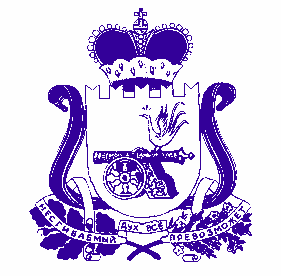 АДМИНИСТРАЦИЯ БУЛГАКОВСКОГО СЕЛЬСКОГО ПОСЕЛЕНИЯДУХОВЩИНСКОГО РАЙОНА СМОЛЕНСКОЙ ОБЛАСТИПОСТАНОВЛЕНИЕ  	 В целях приведения Кодекса этики и служебного поведения муниципальных служащих Администрации Булгаковского сельского поселения Духовщинского района Смоленской области, утвержденного постановлением  Администрации  Булгаковского сельского поселения Духовщинского района Смоленской области от 27.12.2019 г. № 58,  на основании  протеста прокуратуры Духовщинского района  Смоленской области от 20.03.2020 г. №01-13/16-20, Администрация Булгаковского сельского поселения Духовщинского района Смоленской области П О С Т А Н О В Л Я Е Т:         1.  Внести в Кодекс этики и служебного поведения муниципальных служащих Администрации Булгаковского  сельского поселения Духовщинского района Смоленской области, утвержденный постановлением Администрации Булгаковского сельского поселения Духовщинского района Смоленской области  от 27.12.2019 № 58 изменения, изложив его в новой редакции (прилагается).2. Обнародовать настоящее постановление путем размещения на информационных стендах Администрации Булгаковского сельского поселения Духовщинского района Смоленской области и разместить на официальном  сайте Администрации Булгаковского сельского поселения Духовщинского района Смоленской области в информационно-телекоммуникационной сети «Интернет» http://bulgakovj.admin-smolensk.ru/.3. Контроль за исполнением настоящего постановления оставляю за собой.Глава муниципального образованияБулгаковского  сельского поселенияДуховщинского района  Смоленской области                                  Т.И. СазанковаКОДЕКСэтики и служебного поведения муниципальных служащихАдминистрации  Булгаковского сельского поселения Духовщинского района Смоленской областиI. Общие положения1. Кодекс этики и служебного поведения муниципальных служащих Администрации  Булгаковского сельского поселения Духовщинского района Смоленской области (далее - Кодекс) разработан в соответствии с положениями Конституции Российской Федерации, Федеральных законов от 02.03.2007 № 25-ФЗ «О муниципальной службе в Российской Федерации», от 25.12.2008 № 273-ФЗ «О противодействии коррупции», других федеральных законов, содержащих ограничения, запреты и обязанности для государственных служащих Российской Федерации и муниципальных служащих, Типовым кодексом этики и служебного поведения государственных служащих Российской Федерации и муниципальных служащих, одобренным решением президиума Совета при Президенте Российской Федерации по противодействию коррупции от 23.12.2010 (протокол № 21), а также основан на общепризнанных нравственных принципах и нормах российского общества и государства.2. Кодекс представляет собой свод общих принципов профессиональной служебной этики и основных правил служебного поведения, которыми должны руководствоваться муниципальные служащие Администрации  Булгаковского сельского поселения Духовщинского района Смоленской области (далее – муниципальные служащие) независимо от замещаемой ими должности.3. Гражданин Российской Федерации, поступающий на муниципальную службу в Администрацию  Булгаковского сельского поселения Духовщинского района Смоленской области, обязан ознакомиться с положениями Кодекса и соблюдать их в процессе своей служебной деятельности.4. Каждый муниципальный служащий должен принимать все необходимые меры для соблюдения положений Кодекса, а каждый гражданин Российской Федерации вправе ожидать от муниципального служащего поведения в отношениях с ним в соответствии с положениями Кодекса.5. Целью Кодекса является установление этических норм и правил служебного поведения муниципальных служащих для достойного выполнения ими своей профессиональной деятельности, а также содействие укреплению авторитета муниципальных служащих, доверия граждан к  Администрации  Булгаковского сельского поселения Духовщинского района Смоленской области и обеспечение единых норм поведения муниципальных служащих.6. Кодекс призван повысить эффективность выполнения муниципальными служащими своих должностных обязанностей.7. Кодекс служит основой для формирования должной морали в сфере муниципальной службы, уважительного отношения к муниципальной службе в общественном сознании, а также выступает как институт общественного сознания и нравственности муниципальных служащих, их самоконтроля.8. Знание и соблюдение муниципальными служащими положений Кодекса является одним из критериев оценки качества их профессиональной деятельности и служебного поведения.II. Основные принципы и правила служебного поведениямуниципальных служащих9. Основные принципы служебного поведения муниципальных служащих являются основой поведения граждан Российской Федерации в связи с нахождением их на муниципальной службе. 10. Муниципальные служащие, сознавая ответственность перед государством, обществом и гражданами, обязаны: исполнять должностные обязанности добросовестно, на высоком профессиональном уровне; обеспечивать равное, беспристрастное отношение ко всем физическим и юридическим лицам и организациям, не оказывать предпочтение каким-либо общественным или религиозным объединениям, профессиональным или социальным группам, гражданам и организациям и не допускать предвзятости в отношении таких объединений, групп, организаций и граждан;не совершать действия, связанные с влиянием каких-либо личных, имущественных (финансовых) и иных интересов, препятствующих добросовестному исполнению должностных обязанностей;соблюдать нейтральность, исключающую возможность влияния на свою профессиональную служебную деятельность решений политических партий, других общественных и религиозных объединений и иных организаций;проявлять корректность в обращении с гражданами;проявлять уважение к нравственным обычаям и традициям народов Российской Федерации;учитывать культурные и иные особенности различных этнических и социальных групп, а также конфессий;способствовать межнациональному и межконфессиональному согласию;не допускать конфликтных ситуаций, способных нанести ущерб его репутации или авторитету муниципального органа.муниципальный служащий, являющийся руководителем, обязан не допускать случаи принуждения муниципальных служащих к участию в деятельности политических партий, других общественных и религиозных объединений.11. Муниципальные служащие обязаны соблюдать Конституцию Российской Федерации, федеральные конституционные законы, федеральные законы, иные нормативные правовые акты Российской Федерации, Устав, законы и иные нормативные правовые акты Смоленской области, Устав  Администрации  Булгаковского сельского поселения Духовщинского района Смоленской области и иные муниципальные правовые акты.12. Муниципальные служащие в своей деятельности не должны допускать нарушение законов и иных нормативных правовых актов исходя из политической, экономической целесообразности либо по иным мотивам.13. Муниципальные служащие обязаны противодействовать проявлениям коррупции и предпринимать меры по ее профилактике в порядке, установленном законодательством Российской Федерации и основываться на следующие основные принципы:признание, обеспечение и защита основных прав и свобод человека и гражданина;законность;публичность и открытость деятельности Администрации  Булгаковского сельского поселения Духовщинского района Смоленской области;неотвратимость ответственности за совершение коррупционных правонарушений;комплексное использование политических, организационных, информационно-пропагандистских, социально-экономических, правовых, специальных и иных мер;приоритетное применение мер по предупреждению коррупции;сотрудничество государства с институтами гражданского общества, международными организациями и физическими лицами.Основными направлениями деятельности Администрации  Булгаковского сельского поселения Духовщинского района Смоленской области по повышению эффективности противодействия коррупции являются:проведение единой государственной политики в области противодействия коррупции; принятие законодательных, административных и иных мер, направленных на привлечение муниципальных служащих к более активному участию в противодействии коррупции, на формирование в обществе негативного отношения к коррупционному поведению; совершенствование системы и структуры Администрации  Булгаковского сельского поселения Духовщинского района Смоленской области; введение антикоррупционных стандартов, то есть установление для соответствующей области деятельности единой системы запретов, ограничений и дозволений, обеспечивающих предупреждение коррупции в данной области; унификация прав муниципальных служащих, ограничений, запретов и обязанностей; обеспечение доступа граждан к информации о деятельности Администрации Булгаковского сельского поселения Духовщинского района Смоленской области; совершенствование порядка прохождения муниципальной службы; обеспечение добросовестности, открытости, добросовестной конкуренции и объективности при осуществлении закупок товаров, работ, услуг для обеспечения муниципальных нужд; устранение необоснованных запретов и ограничений, особенно в области экономической деятельности; совершенствование порядка использования муниципального имущества, муниципальных ресурсов (в том числе при предоставлении муниципальной помощи), а также порядка передачи прав на использование такого имущества и его отчуждения; повышение уровня оплаты труда и социальной защищенности муниципальных служащих; усиление контроля за решением вопросов, содержащихся в обращениях граждан и юридических лиц;сокращение численности муниципальных служащих с одновременным привлечением на муниципальную службу квалифицированных специалистов; повышение ответственности Администрации  Булгаковского сельского поселения Духовщинского района Смоленской области за непринятие мер по устранению причин коррупции; 14. Муниципальные служащие при исполнении ими должностных обязанностей не должны допускать личную заинтересованность, которая приводит или может привести к конфликту интересов. При назначении на должность муниципальной службы и исполнении должностных обязанностей муниципальный служащий обязан заявить о наличии или возможности наличия у него личной заинтересованности, которая влияет или может повлиять на надлежащее исполнение им должностных обязанностей. 15. Муниципальный служащий обязан представлять сведения о своих доходах, расходах, об имуществе и обязательствах имущественного характера, а также о доходах, расходах, об имуществе и обязательствах имущественного характера своих супруги (супруга) и несовершеннолетних детей в соответствии с законодательством Российской Федерации.16. Муниципальный служащий обязан предоставлять сведения об адресах сайтов и (или) страниц сайтов в информационно-телекоммуникационной сети "Интернет", на которых гражданин, претендующий на замещение должности муниципальной службы, муниципальный служащий размещали общедоступную информацию, а также данные, позволяющие их идентифицировать.17. Муниципальный служащий обязан уведомлять представителя нанимателя, органы прокуратуры Российской Федерации или другие уполномоченные государственные органы обо всех случаях обращения к нему каких-либо лиц в целях склонения его к совершению коррупционных правонарушений. Уведомление о фактах обращения в целях склонения к совершению коррупционных правонарушений, за исключением случаев, когда по данным фактам проведена или проводится проверка, является должностной обязанностью муниципального служащего.18. Муниципальному служащему запрещается получать в связи с исполнением им должностных обязанностей вознаграждения от физических и юридических лиц (подарки, денежное вознаграждение, ссуды, услуги, оплату развлечений, отдыха, транспортных расходов и иные вознаграждения). Подарки, полученные муниципальным служащим в связи с протокольными мероприятиями, со служебными командировками и с другими официальными мероприятиями, признаются муниципальной собственностью и передаются муниципальным служащим по акту в  Администрацию  Булгаковского сельского поселения Духовщинского района Смоленской области, за исключением случаев, установленных Гражданским кодексом Российской Федерации.19. Муниципальный служащий может обрабатывать и передавать служебную информацию при соблюдении действующих в  Администрации  Булгаковского сельского поселения Духовщинского района Смоленской области норм и требований, принятых в соответствии с законодательством Российской Федерации.20. Муниципальный служащий обязан принимать соответствующие меры по обеспечению безопасности и конфиденциальности информации, за несанкционированное разглашение которой он несет ответственность или (и) которая стала известна ему в связи с исполнением им должностных обязанностей.21. Муниципальный служащий, наделенный организационно-распорядительными полномочиями по отношению к другим муниципальным служащим, должен быть для них образцом профессионализма, безупречной репутации, способствовать формированию в  Администрации  Булгаковского сельского поселения Духовщинского района Смоленской области либо ее подразделении благоприятного для эффективной работы морально-психологического климата.22. Муниципальный служащий, наделенный организационно-распорядительными полномочиями по отношению к другим муниципальным служащим, призван:принимать меры по предотвращению и урегулированию конфликта интересов;принимать меры по предупреждению коррупции;не допускать случаев принуждения муниципальных служащих к участию в деятельности политических партий и общественных объединений.23. Муниципальный служащий, наделенный организационно-распорядительными полномочиями по отношению к другим муниципальным служащим, должен принимать меры к тому, чтобы подчиненные ему муниципальные служащие не допускали коррупционно опасного поведения, своим личным поведением подавать пример честности, беспристрастности и справедливости.24. Муниципальный служащий, наделенный организационно-распорядительными полномочиями по отношению к другим муниципальным служащим, несет ответственность в соответствии с законодательством Российской Федерации за действия или бездействие подчиненных ему сотрудников, нарушающих принципы этики и правила служебного поведения, если он не принял меры по недопущению таких действий или бездействия.25. Муниципальный служащий, являющийся руководителем, в целях исключения конфликта интересов в Администрации Булгаковского сельского поселения Духовщинского района Смоленской области, в аппарате избирательной комиссии муниципального образования не может представлять интересы муниципальных служащих в выборном профсоюзном органе Администрации Булгаковского сельского поселения Духовщинского района Смоленской области, аппарата избирательной комиссии муниципального образования в период замещения им указанной должности.          III. Рекомендательные этические правила служебного поведениямуниципальных служащих26. В служебном поведении муниципальному служащему необходимо исходить из конституционных положений о том, что человек, его права и свободы являются высшей ценностью и каждый гражданин имеет право на неприкосновенность частной жизни, личную и семейную тайну, защиту чести, достоинства, своего доброго имени.27. В служебном поведении муниципальный служащий воздерживается от:любого вида высказываний и действий дискриминационного характера по признакам пола, возраста, расы, национальности, языка, гражданства, социального, имущественного или семейного положения, политических или религиозных предпочтений;грубости, проявлений пренебрежительного тона, заносчивости, предвзятых замечаний, предъявления неправомерных, незаслуженных обвинений;угроз, оскорбительных выражений или реплик, действий, препятствующих нормальному общению или провоцирующих противоправное поведение;курения во время служебных совещаний, бесед, иного служебного общения с гражданами.28. Муниципальные служащие призваны способствовать своим служебным поведением установлению в коллективе деловых взаимоотношений и конструктивного сотрудничества друг с другом.Муниципальные служащие должны быть вежливыми, доброжелательными, корректными, внимательными и проявлять терпимость в общении с гражданами и коллегами.29. Внешний вид муниципального служащего при исполнении им должностных обязанностей в зависимости от условий службы и формата служебного мероприятия должен способствовать уважительному отношению граждан к  Администрации  Булгаковского сельского поселения Духовщинского района Смоленской области, соответствовать общепринятому деловому стилю, который отличают официальность, сдержанность, традиционность, аккуратность.IV. Ответственность за нарушение положений Кодекса30. Нарушение муниципальным служащим положений Кодекса подлежит моральному осуждению на заседании комиссии по соблюдению требований к служебному поведению муниципальных служащих  Администрации  Булгаковского сельского поселения Духовщинского района Смоленской области и урегулированию конфликта интересов, а в случаях, предусмотренных федеральными законами, нарушение положений Кодекса влечет применение к муниципальному служащему мер юридической ответственности.Соблюдение муниципальными служащими положений Кодекса учитывается при проведении аттестаций, формировании кадрового резерва для выдвижения на вышестоящие должности, а также при наложении дисциплинарных взысканий.от 26.03.2020 г.                     № 33  О внесении изменений в Кодекс этики и служебного поведения муниципальных служащих  Администрации Булгаковского сельского поселения Духовщинского района Смоленской  области, утвержденный постановлением Администрации Булгаковского сельского поселения Духовщинского района Смоленской области  от 27.12.2019 № 58УТВЕРЖДЕНОпостановлением Администрации Булгаковского сельского поселения Духовщинского района Смоленской области от  26.03.2020 г. № 33          